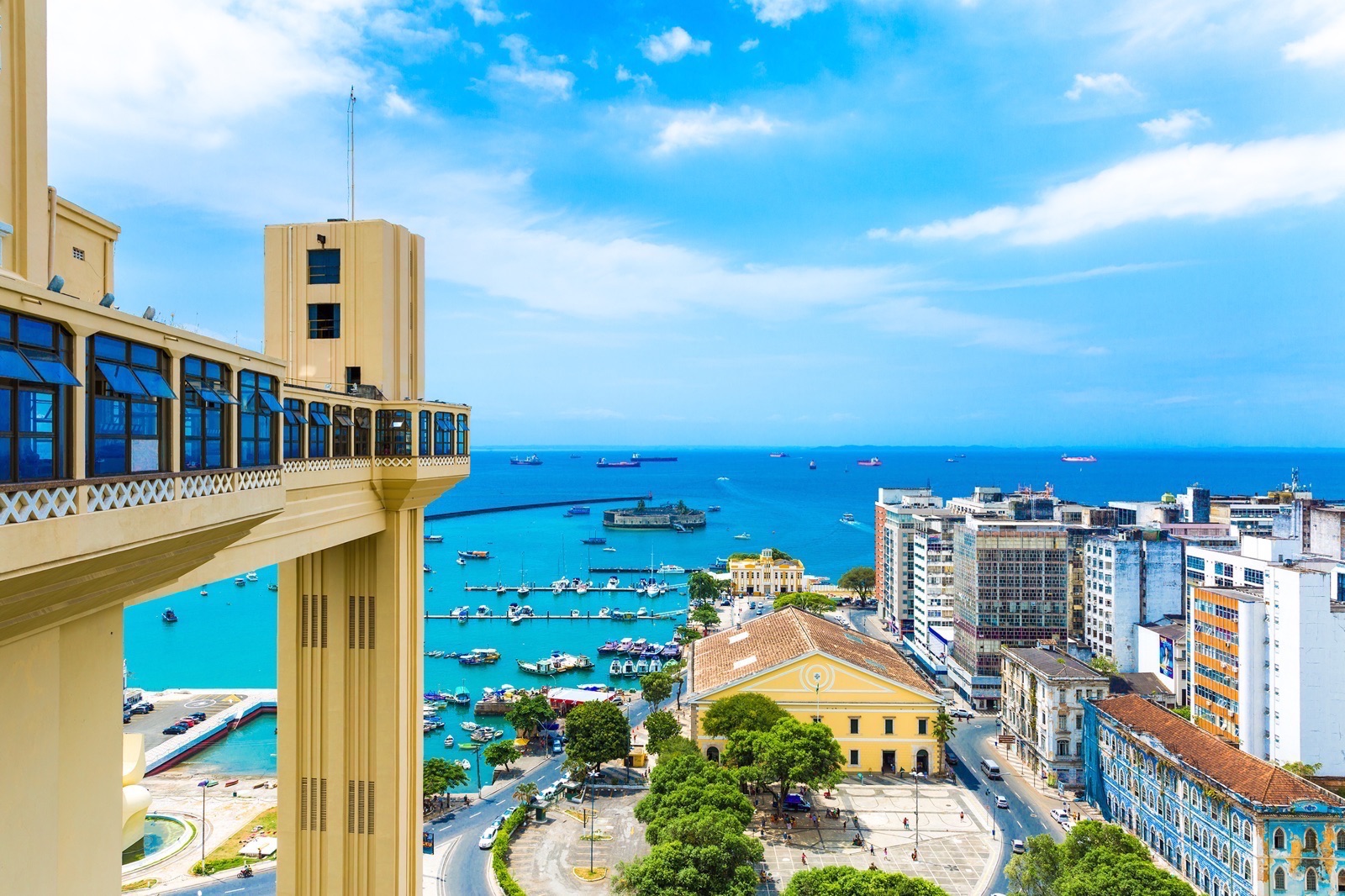 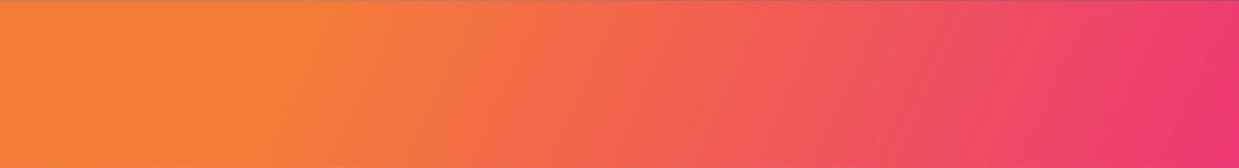 VALIDEZ01 enero al 20 Diciembre de 2024.NUESTRO PROGRAMA INCLUYETraslado Aeropuerto / Hotel / Aeropuerto, en servicio regular.2 noches de alojamiento en hotel seleccionado de Salvador de Bahía.Desayuno diario.Traslado regular hotel en Salvador / Morro de São Paulo / Aeropuerto de Salvador (semi terrestre).Servicios en Morro de São Paulo: llegada + salida + city tour (guía local en idioma portugués)5 noches de alojamiento en hotel/posada seleccionada de Morro de São Paulo.Desayuno diario.Impuestos hoteleros.TARIFAS**Tarifas por persona, por programa en USD**Tarifas dinámicas, favor reconfirmar al momento de la reserva.Tarifas no aplican para feriados y eventos especiales.INFORMACIÓN ADICIONALTraslados señalados desde aeropuerto en servicio regular. Aplica suplemento para servicios de traslados llegando o saliendo en horarios nocturnos  La hora de inicio de los paseos puede cambiar. En caso de algún cambio, la información será comunicada al pasajero con el nuevo horario.Valores para pasajeros individualesSujetos a disponibilidad al momento de reservar y a cambios sin previo avisoEn caso de que sea necesario (eventos, cierre de venta, disponibilidad), se utilizará un hotel de categoría similar.En caso de fuerza mayor se podrá usar un hotel de la misma categoría.Tarifa de programas solo válido para fechas indicadas, no aplica para festividades locales, navidad, año nuevo y otras indicadas por el operador.El programa está cotizado en la categoría habitación más económica del hotel, para categorías superiores cotizar.Posibilidad de reservar excursiones, entradas y ampliar las coberturas del seguro incluido. Consulta condiciones.POLITICAS DE CANCELACIÓNPor los conceptos que a continuación se indican:En el caso de cambios o anulaciones de reserva se aplicarán políticas establecidas por hoteles, receptivos, cruceros, aseguradoras y líneas aéreas, en cada caso puntual. Consulte. No show o no presentación por parte del pasajero aplicara cargos o pago del importe total del viaje, abonando, en su caso, las cantidades pendientes, salvo acuerdo de las partes en otro sentido.HotelVigencia 2024SingleDobleTripleSsa: Real Classic BahíaMorro de Sao Paulo: Safira do Morro Pousada01 Ene a 29 Feb857469469Ssa: Real Classic BahíaMorro de Sao Paulo: Safira do Morro Pousada01 Mar a 30 Jun733416379Ssa: Real Classic BahíaMorro de Sao Paulo: Safira do Morro Pousada01 Jul a 20 Dic845472428Ssa: Novotel Salvador Rio VermelhoMorro de Sao Paulo: Cristal Pousada01 Ene a 29 Feb969547N/ASsa: Novotel Salvador Rio VermelhoMorro de Sao Paulo: Cristal Pousada01 Mar a 30 Jun783461N/ASsa: Novotel Salvador Rio VermelhoMorro de Sao Paulo: Cristal Pousada01 Jul a 20 Dic864503N/A